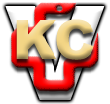 На основу члана 36. став 7. и  прилога 3Е Закона о јавним набавкама  („Службени гланик РС“, број 124/2012)КЛИНИЧКИ ЦЕНТАР ВОЈВОДИНЕУл. Хајдук Вељкова бр. 1Нови СадОбјављује:Обавештење о покретању преговарачкаг поступка без објављивања позива за подношење понуда 216-13-PНазив, адреса и интернет страница наручиоцаКлинички центар Војводине, Хајдук Вељкова 1, 21000 Нови Сад, www.кцв.рсВрста наручиоцаКлинички центар Војводине, здравствоОпис предмета јавне набавкеСервисирање медицинских апарата произвођача «Fresenius Medical Care Deutschland GmbH» за потребе  Клиничког центра Војводине , 50420000 Услуге  поправке и одржавање медицинске и хирушке опреме..Основ за примену преговарачког поступка без објављовања позива у складу са чланом 36. Став 1. Тачка 2. Закона о јавним набавкама.Образложење:  У складу са чланом 36. Став 1. Тачка 2 Закона о јавним набавкама, предвиђено је да наручилац може спроводити преговарачки поступак без објављивања позива ако због техничких, односно уметничких разлога предмета јавне набавке или из разлога повезаних са заштитом искључивих права, набавку може извршити самоодређени понуђач. Ауторизација произвођача произвођача «Fresenius Medical Care Deutschland GmbH», којом потврђује да је фирма „Frеsenius Medical Care Srbija“ , д.о.о., Београдски пут бб, Вршац  једини овлашћени сервисер на територији Србије за сервисирање опреме: медицинских апарата произвођача «Fresenius Medical Care Deutschland GmbH», што је и предмет јавне набавке.  Наручилац је  пре покретања прибавио мишљење од Управе за јавне набаке  бр. број 404-02-1821/13 од 06.09.2013. године, којим је дата сагласност за спровођење преговарачког поступка.  „Frеsenius Medical Care Srbija“ , д.о.о., Београдски пут бб, Вршац.